VĂN 8I. Phần Đọc hiểu ( 3.0 điểm)   Đọc đoạn thơ sau và trả lời câu hỏi bên dưới“Ta đi ta nhớ núi rừng
                      Ta đi ta nhớ dòng sông vỗ bờ
                      Nhớ đồng ruộng, nhớ khoai ngô
                      Bữa cơm rau muống quả cà giòn tan…”                       (Việt Nam quê hương ta- Nguyễn Đình Thi)Câu a. (0.5đ)  Đoạn thơ trên được viết theo thể thơ nào, phương thức biểu đạt chính là gì?Câu b. (0.5 đ) Câu cuối của đoạn thơ giúp em liên tưởng đến bài ca dao nào?Câu c. (1.0 đ) Nội dung chính của đoạn thơ trên là gì?Câu d. (1.0 đ) Tìm và nêu tác dụng của biện pháp tu từ có trong đoạn thơII. LÀM VĂN  (7.0 diểm)Câu 1. (2.0 điểm) Từ nội dung đoạn thơ trong phần đọc hiểu em hãy viết đoạn văn (khoảng 10-15 dòng) nêu suy nghĩ gì về tình cảm của con người với quê hương.Câu 2. (5.0 điểm)              Nêu suy nghĩ của em về hiện tượng xả rác nơi công cộng.TOÁN 8THỜI GIAN NỘP TỪ 27 THÁNG 4 ĐẾN 02 THÁNG 5 (thứ 2 đến thứ 7)Nộp từ 23h thứ 7 qua đến chủ nhật không tínhCác em có thể học online bằng cách vào FB của thầy vào thời gianLớp 8a1: thứ 3 13h30, thứ 4 07h00Lớp 8a2: thứ 2 07h45, thứ 4 07h45Lớp 8a3: thứ 3 14h15, thứ 6 13h30HS đã nộp bài: (nếu thầy ghi thiếu thì nhắn thầy để thầy sửa điểm lại)8a1: Hoàng, Phương Linh, Long, Nhã Mi, Thái, Anh Tuấn, Uyên, Thảo Vy, Huỳnh Ý.8a2: Đức, Hậu, Huy, Huyền, Quỳnh Hương, Long, Minh, Nguyên, Thảo, Trinh, Tuyền.8a3: Tú Anh, Dương, Giao, Hiền, Hùng, Mạnh, Mỹ, Nam, Ngân, Phạm Nguyên,  Nguyễn Nguyên, Quỳnh Như, Yến Như, Phi, Hữu Phúc, Sĩ,  Thanh, Phương Thảo,  Thiện, Trang, Trí, Tuấn.HS nào không nộp thì tuần này điểm 4, tuần sau không nộp nữa sẽ điểm 3. Học onl cũng phải học đầy đủBÀI TẬP CỦA TUẦN 13 GỒM CÁC PHẦN LÍ THUYẾT NHƯ SAU1. Định lí trang 73, 75, 782. Phần 1 trang 81, định lí 1 trang 82, định lí 2, 3 trang 833. 9 câu hỏi trang 89 (không cần vẽ hình, không viết giải thuyết kết luận)Tất cả lí thuyết chép 10 lần chụp gửi và học thuộc sau đó ghi âm trả bài cho thầyThầy sẽ call video để kiểm tra trực tiếp chúng ta bất cứ lúc nàoHẾTCác em nộp bài qua zalo số 0372415977 của thầy sang hoặc fb của thầy, ưu tiên zalo vì thầy dễ sửa bài hơnSố ĐT thầy Tiến: 0919595907, 0962380314Học sinh nộp bài, tương tác với giáo viên qua: mail, zalo, Facebook (messenger)Địa chỉ mail: ngvtien2007@gmail.comZalo: Các em nhập số điện thoại 0919595907Messenger: Các em vào Facebook tìm Nguyển Tiến(Các em làm bài tập trên giấy nộp cho giáo viện chủ nhiệm hoặc chụp hình gửi qua mail, zalo, messenger cho thầy nhen)ENGLISHUnit 12: A VACATION ABROADREADvocabulary:- volcano (n):  núi lửa- lava:  dung nham- (to) pour out :  phun trào- (to) carve (v):  chạm, khắc- a wharf:   cầu cảng- a prison (n):  nhà tù- valley :  thung lũng- (to) be situated : tọa lạc, nằm ởWrite what Mrs. Quyen did and saw in each of these places. (viết những gì bà Quyên đã làm và nhìn thấy ở những nơi đó)Answer the questions   a) How did Mrs. Quyen go to Kilauea Volcano ?  (She went there) by plane.  b) Where in San Francisco did Mrs. Quyen see the famous prison ?  She saw the famous prison on the island of Alcatraz.  c) What is special about Mount Rushmore ? It is the mount where the heads of 4 American presidents are carved into the rocks.  d) What is the other name of Chicago?  It is also called: “The Windy City”   e) What did Mrs. Quyen do while her husband was visiting the Statue of  Liberty ?  She went shopping.Unit 12: A VACATION ABROADLANGUAGE FOCUSI.THE PAST PROGRESSIVE TENSE:  Thì quá khứ tiếp diễnEx:  Ba was talking a shower at 8 o’clock last night- Form:    S  +  was/ were + V-ing ……- Use (cách dùng): Thì quá khứ tiếp diễn dùng để diễn tả hành động đang diễn ra tại 1 thời điểm xác định trong quá khứ  . Trong câu có các trạng từ chỉ thời gian như: at... last..., from...to…, between... and...Exercise 1: Loot at the pictures, write what the people are always doing (nhìn tranh viết những việc mà )Ba / take a shower  - Ba was taking a shower.Hoa / have dinner   - Hoa was eating dinner.Bao / read a book  - Bao was reading a comic.Nga / write a letter  -  Nga was writing a letter.Na / walk with her dog   -  Na was walking with her dog.Lan and her grandma / talk to each other  Lan was talking with her grandmother.MatchingExercise 2: Look at the pictures then match the half – sentences in column A to those in column B :(Nhìn tranh và nối nửa câu ở cột A với nửa câu ở cột B)Answer : a- C	b- F    c-E 	d-B 	 e-D	 f- Aa-C.   The Le family was sleeping when the mailman came.b-F:   While Hoa was eating , the phone rang. c.E :   When Nam won the race, the crowd was cheering. d-B:   Mrs Thoa was cooking when Tuan arrived home. e-D:   When Lan arrived at school, the school drum was sounding.f-A:    It was raining when the plane got to Ha Noi.II. The past progressive tense with “When and while” : (Thì quá khứ tiếp diễn với When và while)Ex: The Le family was sleeping when the mailman came - Form: S + was/ were + V_ing       when       S + V2/ed					while     S + was/ were + V_ing - Use : Diễn tả một sự việc đang diễn ra ở quá khứ thì một sự việc quá khứ khác xen vào . Trong câu thường có liên từ “when, while”.III. The present progressive tense with “always”:  thì hiện tại tiếp diễn với “always”        S  +  is / am/ are  +  always  +   V-ing ………Ex : You are always watching TV.-Thì hiện tại tiếp diễn với trạng từ always được dùng để diễn tả sự phàn nàn hay sự bực mình về một việc làm lặp đi lặp lại thường xuyên ở hiện tại.Exercise 3. Look at the pictures (p.120) write the sentences say what the people are always doingBao/ forget/ homeworkBao is always forgetting his homeworkMrs.Nga/lose/umbrellaMrs Nga is always losing her umbrellaMr. and Mrs.Thanh/miss/busMr and Mrs Thanh are always missing busNam/watch/TVNam is always watching TVe.Na/ talk/phoneNa is always talking on the phoneLiem / go / outLiem is always going outEXERCISE I - Put the verbs into the correct form: Past continuous or Past simple. (Cho dạng đúng của động từ trong ngoặc ở thì quá khứ tiếp diễn hoặc quá khứ đơn)1. Nguyen (wait)…………………………………..	 for me outside the theater when I (come) ……………………………..2. At four o’clock yesterday morning, we (drink) 	coffee and(listen)	 to music at the coffee shop.3. My younger sister (enter)	 the university one year ago.4. When the teacher (come)	 in, the students (review)…………. theirlesson.5. While I (ride) 	my motorbike on the way to school thismorning, my motorbike (break) 	down.6.  Everyone 	 (sleep) when I came home last night.7. They	(have) dinner in a restaurant when the police came andarrested them.8. She	(work) in Chicago when she met her present husband.9. The accident happened while they	…………………………………….. (drive) home from work.10. The taxi 	(travel) at high speed when it hit the lamp post.11. We heard the news while we	…..(eat) breakfast in a restaurant.12. She 	(take) a shower when the telephoned rang.II. Write sentences with the cue words, using the past progressive tense.Ex: I/ write/ my report/ 8 o’clock last night   I was writing my report at 8 o'clock last night.1. They/ play/ tennis/ 10.30 yesterday morning2. Ann / do/ homework/ 5 o’clock this afternoon3. My father/ wash/ car/ from ﬁve to six4. This time last year/ we/ live/ France5. The students/ offer/ ﬂowers/ the visitors6. I/ cook/ dinner/ half an hour ago7. She/ work/ the studio/ that time8. What/ you/ do/ from 3 to 6 yesterday afternoon?SINHBÀI 50 :  VỆ SINH MẮTI . Các tật của mắt II . Bệnh về mắt :- Bệnh đau mắt hột Nguyên nhân : do vi rút Triệu chứng : Mặt trong mi mắt có nhiều hột nổi cộm lên Hậu quả : Khi hột vỡ làm thành xẹo. Lông quặm làm đục màng giác,mù lòa .Đường lây : Dùng chung khăn , chậu với ngưới bệnh . Tắm rửa trong ao, hồ..Cách phòng tránh : Giữ vệ sinh mắt, ăn uống những chất có vitamin A và dùng thuốc theo chỉ dẫn của bác sĩ .- Các bệnh về mắt khác: Đau mắt đỏ, viêm kết mạc, khô mắt, quáng gà…SỬ 8 GIÁO VIÊN:NGUYỄN THỊ THANH MAICâu 1. Tóm tắt tiểu sử ngắn gọn của chủ tịch Hồ Chí Minh?Câu 2. Em học tập được gì về con người Bác Hồ ?Câu 3: So sánh về con đường yêu nước của Phan Bội Châu và Phan Châu Trinh?Hạn chót nộp bài là thứ 6Zalo: 0392751202, mail: maithanh101992@gmail.comĐỊA 8 Câu 1: Nêu đặc điểm chung của địa hình nước ta. Vì sao nói đồi núi là bộ phận quan trọng nhất của cấu trúc địa hình Việt Nam. Núi nước ta chạy theo mấy hướng chính, kể tên.Câu 2:  Địa hình nước ta hình  thành và biến đổi do những nhân tố chủ yếu nào? Câu 3: Hãy trình bày khái quát về biển  Đông ?Câu 4: Các dạng địa hình sau đây ở nước ta được hình thành như thế nào?Nộp bài zalo: 0986596407HÓALớp:Họ và tên:ĐỀ CƯƠNG ÔN TẬP  TUẦN 13A.LÝ THUYẾT:	CHƯƠNG IV: OXI- KHÔNG KHÍ			CHƯƠNG V: HIDRO I> Tính chất hóa học của hidro: 1. Tác dụng  với oxi. 2H2 + O2  2H2O- Hỗn hợp khí H2 và O2 là hỗn hợp nổ. Hỗn hợp sẽ gây nổ mạnh nhất khi trộn với 2. Tác dụng với CuO.H2   +   CuO    Cu +  H2O           (đen)                (đỏ)Nhận xét: Khí H2 đã chiếm nguyên tố O2 trong hợp chất CuO.Khí H2 có tính khử.II> Điều chế khí hidro: Trong phòng thí nghiệm khí hiđro được điều chế bằng cách cho kim loại (Mg, Al, ,Zn, Fe) tác dụng với axit loãng (ddHCl,  ddH2SO4)	2Al  + 3 H2SO4   Al2(SO4)3  + 3 H2- Thu khí H2 bằng cách đẩy nước hay đầy không khí.( vì hidro nhẹ hơn không khí nên để úp bình)- Nhận ra khí H2 bằng que đóm đang cháy,   H2 cháy với ngọn lửa màu xanhIII>Phản ứng thế: Là phản ứng hóa học giữa đơn chất và hợp chất, trong đó nguyên tử của đơn chất thay thế nguyên tử của 1 nguyên tố khác trong hợp chất	 Fe +H2SO4  FeSO4+ H2*Một số công thức để làm toán: 	n =   (mol);	m = n.M   (g);       V = n.22,4   (lít)	B. BÀI TẬP ÁP DỤNG:I/ BÀI TOÁN TÍNH THEO PTHHBài 3:  Cho nhôm phản ứng với dung dịch axit clohiđric (đủ) tạo thành muối nhôm clorua và 6,72 lit1khí hiđro. a) Tính khối lượng muối nhôm clorua tạo thành.b) Tính khối lượng axit cloric tham gia phản ứng.Bài 2: Cho 28 gam sắt tan hoàn toàn vào dung dịch axit HCl thu được muối FeCl2 và khí hiđro.a) Tính thể tích khí Hidro thu được ( ở đktc )b) Tính khối lượng muối FeCl2 thu được.c) Tính khối lượng axit cloric tham gia phản ứng.II/ TRẮC NGHIỆM: Hãy khoanh tròn vào một chữ cái đầu câu trả lời đúng nhất.Câu 1: Thành phần không khí theo thể tích gồm :      A. 21 % khí oxi, 1% khí nitơ , 78 % các khí khác. B. 21 % khí oxi, 1% các khí khác , 78 % khí nitơ . C. 21 % khí nitơ, 1% khí oxi , 78 % các khí khác. D.1% khí oxi , 78 % khí nitơ, 21 % các khí khác . Câu 2: Oxit axit là oxit củaA. phi kim và tương ứng với một bazơ.              B. kim loại và tương ứng với một bazơ.    C. phi kim và tương ứng với một axit.                 D. kim loại và tương ứng với một axit.Câu 3: Phản ứng nào sau đây là phản ứng phân thế ?A. Na2O + H2O  2NaOH.                                      B. 2NaHCO3 Na2CO3  +  H2O + CO2.C. MgCO3 + H2SO4  MgSO4 + CO2 + H2O.         D. H2   + FeO   Fe + H2O.Câu 4. Khí hidro được điều chế từ dung dịch axit và một số kim loại nào sau :           A. Au, Al, Ca, Fe, Pb		        	            B. Cu, Al, Zn, Fe, Pb           C. Mg ,Al, Zn, Fe, Pb			            D. Pb ,Al, Zn, Fe, AgCâu 5.  P2O5 tan trong nước tạo ra chất gì? Làm quì tím chuyển sang màu gì?A. H P2O5 làm quì tím hóa đỏB. H3PO4 làm quì tím hóa đỏ C. H3PO4 làm quì tím hóa xanh D. H P2O5 làm quì tím hóa xanhCâu 6. Khối lượng mol của nhôm sunfat Al2(SO4)3  là        A. 118g	             B. 288g	                  C. 315g	                 	 D. 342gCâu 7: Công thức hóa học của oxit axit tương ứng với axit H2SO4 là:SO2			B. SO3			C. SO				D. S2O   Câu 8. Cho 3,36 lit khí Cl2 ở ĐKTC có số mol là         A. 0,1mol	            B. 0,15mol	                   C. 0,2mol	             D. 0,25mol    Câu 32.  Ở đktc để đốt cháy hết 4,48 lit khí hidro sinh ra hơi nước, thì thể tích khí oxi cần dùng vừa đủ là		0,56 lit		B.4,48lit		        C.1,12lit			D.2,24 lit   Câu 9: Thể tích khí oxi là 11,2 lít ở đktc, thể tích không khí là:	A.  22,4 lít		B.  11,2 lít		C.  56 lít	D.  89,6 lít   Câu 35: Phản ứng nào sau đây là phản ứng hóa hợp ?A. Na2O + H2O  2NaOH                                B. 2NaHCO3 Na2CO3 + H2O+CO2C. MgCO3 + H2SO4  MgSO4 + CO2 + H2O     D. K2CO3 + CaCl2   CaCO3 +2 KC Câu 10: Phản ứng nào sau đây là phản ứng thế ?A. Na2O + H2O  2NaOH                               B. 2NaHCO3 Na2CO3 + H2O+CO2C. Ca +  2H2O  Ca(OH)2 +  H2                  D. K2CO3 + CaCl2   CaCO3 +2 KClCâu 11: Oxit là hợp chất của oxi với      A. một nguyên tố hóa học khác                   	B. một nguyên tố hóa học khác      C. một nguyên tố kim loại	               		D. một nguyên tố phi kimCâu 12: Thể tích của 0,02 mol CO2 (đktc) là :     A. 0,448lit                 B. 4,48lit             C. 44,8lit	                D. 0,0448litCâu 13: Oxit bazơ là oxit của :      A. phi kim và tương ứng là bazơ                      	B. phi kim và tương ứng là axit                   C. kim loại và tương ứng là bazơ	                      D. kim loại và tương ứng là axit	Câu 14: Công thức Fe3O4 có tên là :      A. Sắt (II)oxit          B. Sắt (III)oxit             C. Sắt oxit	       D. Oxit sắt từCâu 15: : Các chất cho trong dãy đều là oxit bazơ:A .  CaO, BaO, FeO , Al2O3 , K2O                          	B .  SO2 , MgO, N2O5 , Al2O3 , K2OC .  KOH , CO,  SO2 , P2O5 , FeO                           	D .  CaO, P2O5 ,  N2O5  , Al2O3Câu 16: Để thu khí hiđro trong phòng thí nghiệm bằng cách đẩy nước người ta dựa vào tính chất nào ?GDCDLỚP 8. BÀI 20,21. HIẾN PHÁP, PHÁP LUẬT NƯỚC CỘNG HÒA XÃ HỘI CHỦ NGHĨA VIỆT NAM1. Hiến pháp là gì?- Là luật cơ bản của nhà nước-  Có hiệu lực pháp lý cao nhất trong hệ thống pháp luật Việt Nam. -> Mọi văn bản pháp luật khác đều được xây dựng, ban hành trên cơ sở các quy định của Hiến pháp, không được trái với Hiến pháp.2. Lịch sử ban hành Hiến pháp:- Hiến pháp 1946: Cách mạng Tháng Tám thành công, nhà nước ban hành Hiến pháp của cách mạng dân tộc dân chủ nhân dân. - Hiến pháp 1959: Hiến pháp của thời kỳ xây dựng CNXH ở miền Bắc và đấu tranh giải phóng miền Nam. - Hiến pháp 1980: Hiến pháp của thời kỳ quá độ lên CNXH trên phạm vi cả nước. - Hiến pháp 1992: Hiến pháp của thời kỳ đổi mới đất nước.- Hiến pháp 2013: sửa đổi bổ sung hiến pháp 19923. Pháp luật là gì?- Là các quy tắc xử sự chung, - Có tính bắt buộc, do Nhà nước ban hành- Được nhà nước đảm bảo thực hiện bằng các biện pháp giáo dục, thuyết phục và cưỡng chế.4.Pháp luật có đặc điểm- Tính phổ biến: các qui định pháp luật là thước đo hành vi của mọi người trong xã hội, qui định khuôn mẫu , những qui tắc xử sự chung mang tính phổ biến- Tính xác định chặt chẽ: qui định rõ ràng chính xác, chặt chẽ thể hiện trong văn bản pháp luật- Tính bắt buộc (tính cưỡng chế): Pháp luật do Nhà nước ban hành, mang quyền lực Nhà nước, bắt buộc mọi người tuân theo, ai vi phạm sẽ bị xử lí theo qui địnhTIN HỌCLý thuyết1. Mục đích, yêu cầu- Viết chương trình Pascal sử dụng lệnh lặp với số lần không xác định trước- Rèn luyện khả năng đọc chương trình, tìm hiểu tác dụng của các câu lệnh.- Câu lệnh lặp while…do có dạng: while <điều kiện> do <câu lệnh>;2. Nội dungBài 1: Viết chương trình sử dụng lệnh lặp While…Do để tính trung bình N số thực X1, X2, X3,…, Xn. Các số N và X1, X2, X3,…, Xn được nhập từ bàn phím.Ý tưởng: Ta sử dụng biến Dem và câu lệnh lặp While…Do để nhập và cộng dần các số vào một biến kiểu số thực Tong cho đến khi nhập đủ n số.a) Mô tả thuật toán của chương trình, các biến dự định sẽ sử dụng và kiểu của chúngb) Gõ chương trình và lưu chương trình với tên Tinh_TB.pas.c) Đọc và tìm hiểu ý nghĩa của từng câu lệnh. Dịch chương trình và sửa lỗi. chạy chương trình với các bộ dữ liệu được gõ từ bàn phím và kiểm tra kết quả nhận được.d) Viết lại chương trình bằng cách sử dụng câu lệnh for…do thay cho câu lệnh while…doGợi ý:a) Các biến sẽ sử dụng: N, Tong, X, Dem kiểu Integer   - số N nhập từ bàn phím là số lượng các chữ số   - Tong là tổng các chữ số   - X là chữ số nhập vào sau mỗi vòng lặp.Thuật toán:- B1: Nhập số N, gán biến Dem:=0, Tong:=0- B2: LặpNếu Dem<N thì:   + Nhập số thực X từ bàn phím   + Tong := Tong + x;   + Dem := Dem + 1;- B3: tính trung bình dãy số TB:= Tong/N;- B4: Thông báo kết quả ra màn hìnhb. Chương trình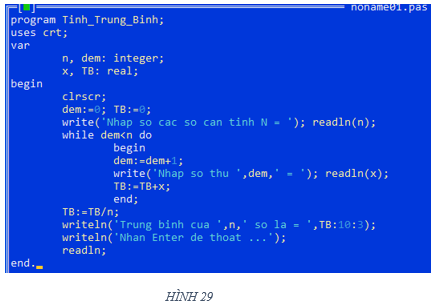 c. Chạy chương trình với N = 5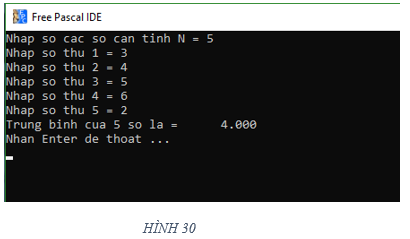 d. Viết lại chương trình sử dụng câu lệnh for..do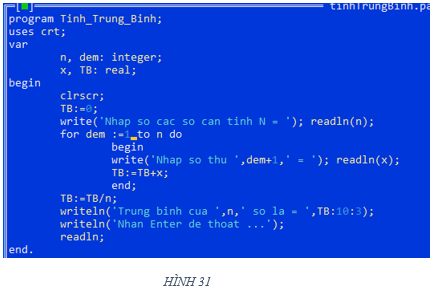 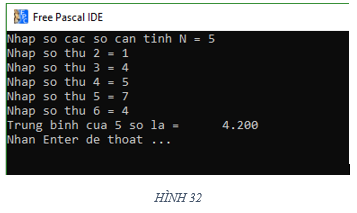 Bài 2: Tìm hiểu chương trình nhận biết một số tự nhiên N được nhập vào từ bàn phím có phải là số nguyên tố hay không.Ý tưởng: Kiểm tra lần lượt N có chia hết cho các số tự nhiên 2≤ i ≤ N-1 hay không. Kiểm tra tính chia hết bằng phép chia lấy phần dư (mod).a) Đọc và tìm hiểu ý nghĩa của từng câu lệnh trong chương trình sau: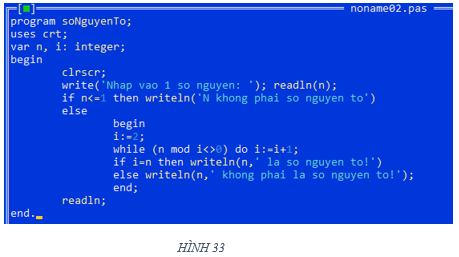 b) Gõ, dịch và chạy thử chương trình với 1 vài độ chính xác khác nhau.Gợi ý:a) Thuật toán- B1: nhập vào số tự nhiên N- B2: kiểm tra xem số N có phải là số nguyên tố hay không.Để N là số nguyên tố thì nó phải là số >=1 và chỉ chia hết cho 1 và chính nó, khi đó số N sẽ không chia hết cho bất kì số nào bắt đầu từ số 2 đếnN-1.- B3: nếu N chia hết cho 1 số nào đó từ 2 đến N-1 thì thông báo N không là số nguyên tố. nếu không thông báo N là số nguyên tố.b. Chạy chương trình* Lưu ý Các em ghi nội dung lý thuyết vào tập bài học và làm bài tập lại qua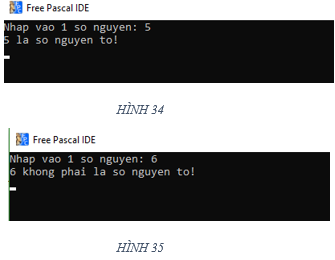 Qua FB: https://www.facebook.com/profile.php?id=100030036245136Hoặc địa chỉ mail: hangnhung1991bc@gmail.comPlace               what she did and sawHawaii Went swimming, visited Kilauea VolcanoNew YorkWent shopping, bought lots of souvenirs.ChicagoSaw Lake Michigan.Mount RushmoreSaw the heads of four American presidents.San FranciscoVisited Fisherman's Wharf, the Napa Valley wine-growing area and the Alcatraz prison.Các tật của mắtNguyên nhânCách khắc phụcCận thị là tật mà mắt  chỉ có khả năng nhìn gần– Bẩm sinh: Cầu mắt dài– Do không giữ đúng khoảng cách khi đọc sách (đọc gần) => thể thuỷ tinh quá phồng.– Đeo kính cận (kính phân kỳ)Viễn thị là tật mắt chỉ có khả năng nhìn xa– Bẩm sinh: Cầu mắt ngắn.– Do thể thuỷ tinh bị lão hoá (người già) => không phồng được.– Đeo kính lão (kính hội tụ).A .Nhẹ hơn không khíC .không tác dụng với không khíB. Không tác dụng với nướcD. Nhẹ hơn không khí và ít tan trong nước